Week 3, Dag 5, Basisconstructie 3: verplaatsen van een hoek (Versie 20221205)Soms is het nodig een bepaalde hoek te verplaatsen naar een andere plek. Hier leren we hoe dat gaat.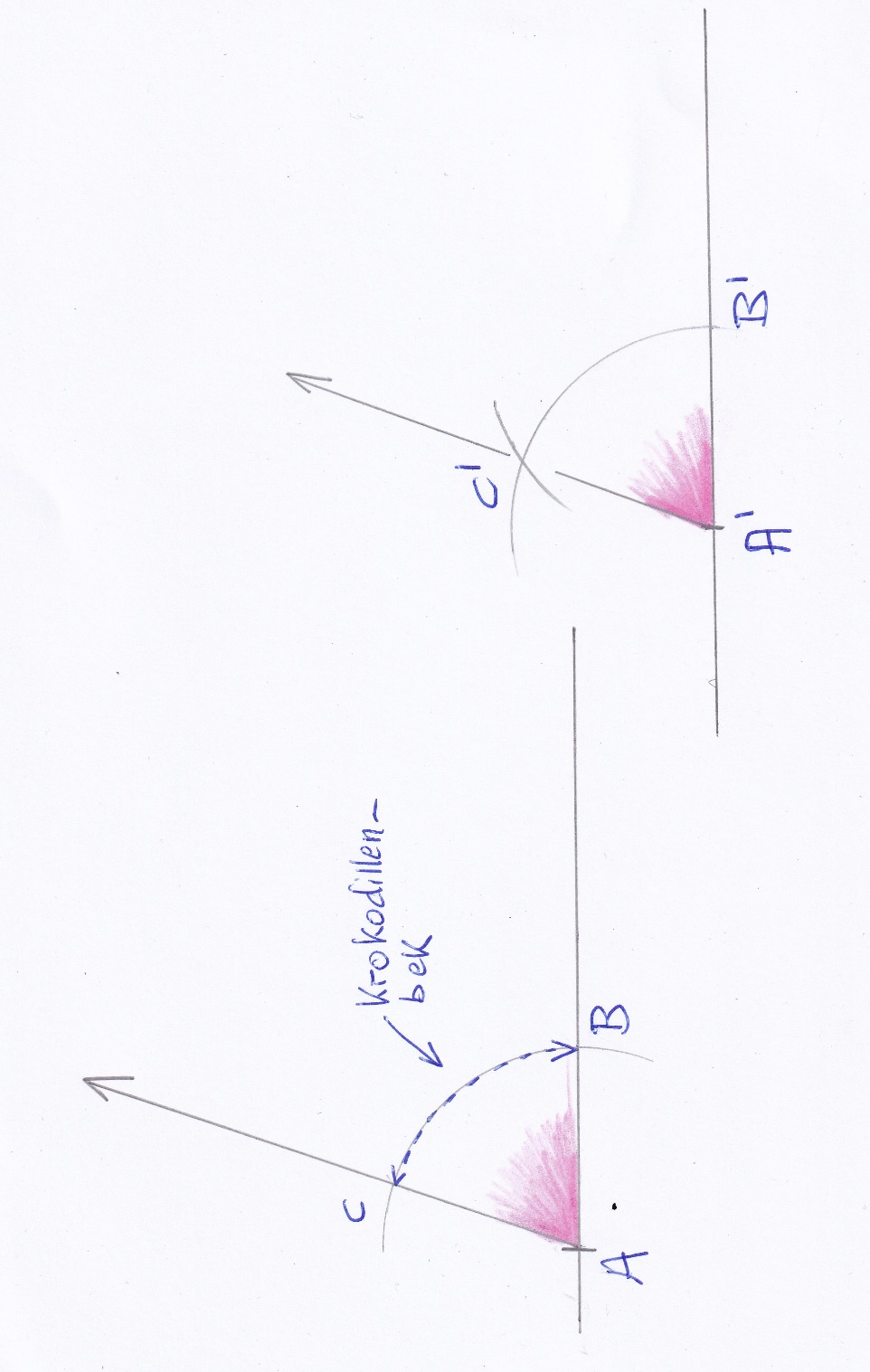 Teken de scherpe hoek A (later kan dit ook met een stompe- of rechte hoek!)Neem een willekeurige afstand in de passer en trek vanuit A een willekeurig cirkelboogje dat beide zijden van de hoek A snijdt. Noem de snijpunten B en CTrek een 2e lijn met daarop een punt waarheen je de hoek wilt verplaatsen. Noem dat punt A’ (= A accent)Zet de passer in A’ en cirkel hetzelfde cirkelboogje om vanuit A’. Beschouw hoek A als een opengesperde krokodillenbek. De afstand BC geeft aan hoe ver de krokodillenbek open staat. Neem BC in de passerCirkel de afstand BC om vanuit B’ op het rechter cirkelboogje van A’. Noem het kruispunt C’ (= C-accent)Trek de lijn A’C’Hoek A is nu exact verplaatst naar punt A’ Dit was de gevraagde basisconstructie nr. 3, verplaatsen van een hoek0-0-0-0-0